Label the parts of the knife.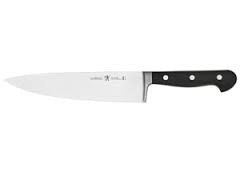 Match the following to the correct knife:________  Cuts through crusts & tomatoes.________  Handles are no more than 3-4” long.________  Used in Asian cuisine.________  Used for skinning; it is a flexible knife.________  Used for carving meats.________  Mostly used knife in the kitchen. Comes in 10”, 9”, or 8”.________  Used to cut around bones, has a stiff blade.How do you lay your knives down when cutting food?Explain how to properly hold the knife and food while you are cutting.* This DVD also goes through the different types of cuts if you want to add a section in which students have to identify each cut like the knives.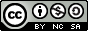 